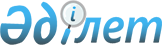 О внесении изменений в решение 43 сессии Осакаровского районного маслихата от 29 декабря 2018 года № 556 "О районном бюджете на 2019-2021 годы"
					
			С истёкшим сроком
			
			
		
					Решение Осакаровского районного маслихата Карагандинской области от 22 мая 2019 года № 649. Зарегистрировано Департаментом юстиции Карагандинской области 28 мая 2019 года № 5367. Прекращено действие в связи с истечением срока
      В соответствии с Бюджетным кодексом Республики Казахстан от 4 декабря 2008 года, Законом Республики Казахстан "О местном государственном управлении и самоуправлении в Республике Казахстан" от 23 января 2001 года районный маслихат РЕШИЛ:
      1. Внести в решение 43 сессии Осакаровского районного маслихата от 29 декабря 2018 года № 556 "О районном бюджете на 2019-2021 годы" (зарегистрировано в Реестре государственной регистрации нормативных правовых актов за № 5136, опубликовано в газете "Сельский труженик" от 19 января 2019 года № 3 (7643), Эталонном контрольном банке нормативных правовых актов Республики Казахстан в электронном виде 18 января 2019 года), следующие изменения:
      1) пункт 1 изложить в новой редакции:
      "1. Утвердить районный бюджет на 2019 - 2021 годы согласно приложениям 1, 2, 3, 4, 5, 6, 7 соответственно, в том числе на 2019 год в следующих объемах:
      1) доходы – 7 040 820 тысяч тенге, в том числе по:
      налоговым поступлениям – 752 004 тысяч тенге;
      неналоговым поступлениям – 11 075 тысяч тенге;
      поступлениям от продажи основного капитала – 17 364 тысяч тенге;
      поступлениям трансфертов – 6 260 377 тысяч тенге;
      2) затраты – 7 070 470 тысяч тенге;
      3) чистое бюджетное кредитование – 109 987 тысяч тенге, в том числе:
      бюджетные кредиты – 147 712 тысяч тенге;
      погашение бюджетных кредитов – 37 725 тысяч тенге;
      4) сальдо по операциям с финансовыми активами – 0 тысяч тенге в том числе:
      приобретение финансовых активов – 0 тысяч тенге;
      поступления от продажи финансовых активов государства – 0 тысяч тенге;
      5) дефицит (профицит) бюджета – минус 139 637 тысяч тенге;
      6) финансирование дефицита (использование профицита) бюджета – 139 637 тысяч тенге, в том числе:
      поступление займов – 147 712 тысяч тенге; 
      погашение займов – 37 725 тысяч тенге;
      используемые остатки бюджетных средств – 29 650 тысяч тенге."; 
      2) приложения 1, 4, 5 к указанному решению изложить в новой редакции согласно приложения 1, 2, 3 к настоящему решению.
      2. Настоящее решение вводится в действие с 1 января 2019 года. Районный бюджет на 2019 год Целевые трансферты и бюджетный кредит бюджету района на 2019 год Расходы районного бюджета по селам, поселкам, сельским округам на 2019 год
					© 2012. РГП на ПХВ «Институт законодательства и правовой информации Республики Казахстан» Министерства юстиции Республики Казахстан
				
      Председатель сессииСекретарь районного маслихата

К. Саккулаков
Приложение 1
к решению 49 сессии
Осакаровского районного маслихата
от "22" мая 2019 года № 649Приложение 1
к решению 43 сессии
Осакаровского районного маслихата
от "29" декабря 2018 года № 556
Категория
Класс
Подкласс
Наименование
Сумма, тысяч тенге
1
2
3
4
5
1.ДОХОДЫ
7 040 820
1
Налоговые поступления
752 004
01
Подоходный налог
159 105
2
Индивидуальный подоходный налог
159 105
03
Социальный налог
181 866
1
Социальный налог
181 866
04
Налоги на собственность
343 714
1
Налоги на имущество
272 623
3
Земельный налог
22 981
4
Налог на транспортные средства
36 118
5
Единый земельный налог
11 992
05
Внутренние налоги на товары, работы и услуги 
61 091
2
Акцизы 
3 500
3
Поступления за использование природных и других ресурсов 
48 600
4
Сборы за ведение предпринимательской и профессиональной деятельности
8 991
08
Обязательные платежи, взимаемые за совершение юридически значимых действий и (или) выдачу документов уполномоченными на то государственными органами или должностными лицами
6 228
1
Государственная пошлина 
6 228
2
Неналоговые поступления
11 075
01
Доходы от государственной собственности 
8 135
1
Поступления части чистого дохода государственных предприятий
49
5
Доходы от аренды имущества, находящегося в государственной собственности 
8 043
7
Вознаграждения по кредитам, выданным из государственного бюджета
43
06
Прочие неналоговые поступления
2 940
1
Прочие неналоговые поступления
2 940
3
Поступления от продажи основного капитала
17 364
01
Продажа государственного имущества, закрепленного за государственными учреждениями
1 364
1
Продажа государственного имущества, закрепленного за государственными учреждениями
1 364
03
Продажа земли и нематериальных активов
16 000
1
Продажа земли
16 000
4
Поступления трансфертов
6 260 377
02
Трансферты из вышестоящих органов государственного управления
6 260 377
2
Трансферты из областного бюджета
6 260 377
Функциональная группа
Функциональная подгруппа
Администратор Бюджетных програм
Программа
Наименование
Сумма, тысяч тенге
ll. Затраты
7 070 470
01
Государственные услуги общего характера
674 373
1
Представительные, исполнительные и другие органы, выполняющие общие функции государственного управления
454 297
112
Аппарат маслихата района (города областного значения)
25 017
001
Услуги по обеспечению деятельности маслихата района (города областного значения)
25 017
122
Аппарат акима района (города областного значения)
 153 116
001
Услуги по обеспечению деятельности акима района (города областного значения)
146 116
003
Капитальные расходы государственного органа 
7 000
123
Аппарат акима района в городе, города районного значения, поселка, села, сельского округа 
276 164
001
Услуги по обеспечению деятельности акима района в городе, города районного значения, поселка, села, сельского округа
276 164
2
Финансовая деятельность
15 793
459
Отдел экономики и финансов района (города областного значения)
15 793
003
Проведение оценки имущества в целях налогообложения
1 293
010
Приватизация, управление коммунальным имуществом, постприватизационная деятельность и регулирование споров, связанных с этим
14 500
9
Прочие государственные услуги общего характера
204 283
458
Отдел жилищно-коммунального хозяйства, пассажирского транспорта и автомобильных дорог района (города областного значения)
132 833
001
Услуги по реализации государственной политики на местном уровне в области жилищно-коммунального хозяйства, пассажирского транспорта и автомобильных дорог
24 710
113
Целевые текущие трансферты из местных бюджетов
108 123
459
Отдел экономики и финансов района (города областного значения)
48 497
001
Услуги по реализации государственной политики в области формирования и развития экономической политики, государственного планирования, исполнения бюджета и управления коммунальной собственностью района (города областного значения)
48 367
015
Капитальные расходы государственного органа
130
494
Отдел предпринимательства и промышленности района (города областного значения)
22 953
001
Услуги по реализации государственной политики на местном уровне в области развития предпринимательства и промышленности
13 973
003
Капитальные расходы государственного органа
8 980
02
Оборона
18 558
1
Военные нужды
4 876
122
Аппарат акима района (города областного значения)
4 876
005
Мероприятия в рамках исполнения всеобщей воинской обязанности
4 876
2
Организация работы по чрезвычайным ситуациям
13 682
122
Аппарат акима района (города областного значения)
13 682
006
Предупреждение и ликвидация чрезвычайных ситуаций масштаба района (города областного значения)
10 856
007
Мероприятия по профилактике и тушению степных пожаров районного (городского) масштаба, а также пожаров в населенных пунктах, в которых не созданы органы государственной противопожарной службы
2 826
03
Общественный порядок, безопасность, правовая, судебная, уголовно-исполнительная деятельность
1 000
9
Прочие услуги в области общественного порядка и безопасности
1 000
458
Отдел жилищно-коммунального хозяйства, пассажирского транспорта и автомобильных дорог района (города областного значения)
1 000
021
Обеспечение безопасности дорожного движения в населенных пунктах
1 000
04
Образование
4 203 442
1
Дошкольное воспитание и обучение
204 674
464
Отдел образования района (города областного значения)
204 674
009
Обеспечение деятельности организаций дошкольного воспитания и обучения
183 980
040
Реализация государственного образовательного заказа в дошкольных организациях образования
20 694
2
Начальное, основное среднее и общее среднее образование
3 776 932
123
Аппарат акима района в городе, города районного значения, поселка, села, сельского округа
7 905
005
Организация бесплатного подвоза учащихся до школы и обратно в сельской местности
7 905
464
Отдел образования района (города областного значения)
3 600 944
003
Общеобразовательное обучение 
3 484 796
006
Дополнительное образование для детей 
116 148
465
Отдел физической культуры и спорта района (города областного значения)
168 083
017
Дополнительное образование для детей и юношества по спорту
168 083
9
Прочие услуги в области образования
221 836
464
Отдел образования района (города областного значения)
221 836
001
Услуги по реализации государственной политики на местном уровне в области образования 
10 935
005
Приобретение и доставка учебников, учебно-методических комплексов для государственных учреждений образования района (города областного значения)
89 676
015
Ежемесячные выплаты денежных средств опекунам (попечителям) на содержание ребенка-сироты (детей-сирот), и ребенка (детей), оставшегося без попечения родителей
28 946
029
Обследование психического здоровья детей и подростков и оказание психолого-медико-педагогической консультативной помощи населению
18 169
067
Капитальные расходы подведомственных государственных учреждений и организаций
9 373
113
Целевые текущие трансферты из местных бюджетов
64 737
06
Социальная помощь и социальное обеспечение
518 148
1
Социальное обеспечение
171 309
451
Отдел занятости и социальных программ района (города областного значения)
161 000
005
Государственная адресная социальная помощь 
161 000
464
Отдел образования района (города областного значения)
10 309
030
Содержание ребенка (детей), переданного патронатным воспитателям
10 309
2
Социальная помощь
301 900
451
Отдел занятости и социальных программ района (города областного значения)
301 900
002
Программа занятости 
136 226
004
Оказание социальной помощи на приобретение топлива специалистам здравоохранения, образования, социального обеспечения, культуры, спорта и ветеринарии в сельской местности в соответствии с законодательством Республики Казахстан 
3 328
006
Оказание жилищной помощи
12 041
007
Социальная помощь отдельным категориям нуждающихся граждан по решениям местных представительных органов
30 982
010
Материальное обеспечение детей-инвалидов, воспитывающихся и обучающихся на дому
455
014
Оказание социальной помощи нуждающимся гражданам на дому
68 922
017
Обеспечение нуждающихся инвалидов обязательными гигиеническими средствами и предоставление услуг специалистами жестового языка, индивидуальными помощниками в соответствии с индивидуальной программой реабилитации инвалида
17 256
023
Обеспечение деятельности центров занятости населения
32 690
9
Прочие услуги в области социальной помощи и социального обеспечения
44 939
451
Отдел занятости и социальных программ района (города областного значения)
44 939
001
Услуги по реализации государственной политики на местном уровне в области обеспечения занятости и реализации социальных программ для населения
29 390
011
Оплата услуг по зачислению, выплате и доставке пособий и других социальных выплат
967
021
Капитальные расходы государственного органа
1 250
050
Обеспечение прав и улучшение качества жизни инвалидов в Республике Казахстан
9 176
054
Размещение государственного социального заказа в неправительственных организациях
1 906
067
Капитальные расходы подведомственных государственных учреждений и организаций
2 250
07
Жилищно-коммунальное хозяйство
502 807
1
Жилищное хозяйство
28 310
458
Отдел жилищно-коммунального хозяйства, пассажирского транспорта и автомобильных дорог района (города областного значения)
20 451
003
Организация сохранения государственного жилищного фонда
673
004
Обеспечение жильем отдельных категорий граждан
19 778
467
Отдел строительства района (города областного значения)
1 122
004
Проектирование, развитие и (или) обустройство инженерно-коммуникационной инфраструктуры
1 122
479
Отдел жилищной инспекции района (города областного значения)
6 737
001
Услуги по реализации государственной политики на местном уровне в области жилищного фонда
6 737
2
Коммунальное хозяйство
465 451
123
Аппарат акима района в городе, города районного значения, поселка, села, сельского округа
8 459
014
Организация водоснабжения населенных пунктов
8 459
458
Отдел жилищно-коммунального хозяйства, пассажирского транспорта и автомобильных дорог района (города областного значения)
46 280
012
Функционирование системы водоснабжения и водоотведения
6 000
026
Организация эксплуатации тепловых сетей, находящихся в коммунальной собственности районов (городов областного значения)
40 280
467
Отдел строительства района (города областного значения)
410 712
058
Развитие системы водоснабжения и водоотведения в сельских населенных пунктах
410 712
3
Благоустройство населенных пунктов
9 046
123
Аппарат акима района в городе, города районного значения, поселка, села, сельского округа 
 4 170
011
Благоустройство и озеленение населенных пунктов
4 170
458
Отдел жилищно-коммунального хозяйства, пассажирского транспорта и автомобильных дорог района (города областного значения)
4 876
016
Обеспечение санитарии населенных пунктов
4 876
08
Культура, спорт, туризм и информационное пространство
385 419
1
Деятельность в области культуры
225 268
455
Отдел культуры и развития языков района (города областного значения)
225 268
003
Поддержка культурно-досуговой работы
225 268
2
Спорт 
23 384
465
Отдел физической культуры и спорта района (города областного значения)
23 384
001
Услуги по реализации государственной политики на местном уровне в сфере физической культуры и спорта
12 716
006
Проведение спортивных соревнований на районном (города областного значения) уровне
3 850
007
Подготовка и участие членов сборных команд района (города областного значения) по различным видам спорта на областных спортивных соревнованиях 
6 818
3
Информационное пространство
89 639
455
Отдел культуры и развития языков района (города областного значения)
75 639
006
Функционирование районных (городских) библиотек
74 529
007
Развитие государственного языка и других языков народа Казахстана
1 110
456
Отдел внутренней политики района (города областного значения)
14 000
002
Услуги по проведению государственной информационной политики
14 000
9
Прочие услуги по организации культуры, спорта, туризма и информационного пространства
47 128
455
Отдел культуры и развития языков района (города областного значения)
10 201
001
Услуги по реализации государственной политики на местном уровне в области развития языков и культуры
8 201
032
Капитальные расходы подведомственных государственных учреждений и организаций
2 000
456
Отдел внутренней политики района (города областного значения)
36 927
001
Услуги по реализации государственной политики на местном уровне в области информации, укрепления государственности и формирования социального оптимизма граждан
16 173
003
Реализация мероприятий в сфере молодежной политики
20 074
006
Капитальные расходы государственного органа
280
032
Капитальные расходы подведомственных государственных учреждений и организаций
400
10
Сельское, водное, лесное, рыбное хозяйство, особо охраняемые природные территории, охрана окружающей среды и животного мира, земельные отношения
189 779
1
Сельское хозяйство
136 921
462
Отдел сельского хозяйства района (города областного значения)
30 291
001
Услуги по реализации государственной политики на местном уровне в сфере сельского хозяйства 
22 053
006
Капитальные расходы государственного органа
8 238
467
Отдел строительства района (города областного значения)
14 400
010
Развитие объектов сельского хозяйства
14 400
473
Отдел ветеринарии района (города областного значения)
92 230
001
Услуги по реализации государственной политики на местном уровне в сфере ветеринарии
18 692
007
Организация отлова и уничтожения бродячих собак и кошек
2 000
009
Проведение ветеринарных мероприятий по энзоотическим болезням животных
1 500
010
Проведение мероприятий по идентификации сельскохозяйственных животных
6 487
011
Проведение противоэпизоотических мероприятий
 51 251
047
Возмещение владельцам стоимости обезвреженных (обеззараженных) и переработанных без изъятия животных, продукции и сырья животного происхождения, представляющих опасность для здоровья животных и человека
12 300
6
Земельные отношения
27 035
463
Отдел земельных отношений района (города областного значения)
27 035
001
Услуги по реализации государственной политики в области регулирования земельных отношений на территории района (города областного значения)
20 864
006
Землеустройство, проводимое при установление границ районов, городов областного значения, районного значения, сельских округов, поселков, сел
6 010
007
Капитальные расходы государственного органа 
161
9
Прочие услуги в области сельского, водного, лесного, рыбного хозяйства, охраны окружающей среды и земельных отношений
25 823
459
Отдел экономики и финансов района (города областного значения)
25 823
099
Реализация мер по оказанию социальной поддержки специалистов
25 823
11
Промышленность, архитектурная, градостроительная и строительная деятельность
60 583
2
Архитектурная, градостроительная и строительная деятельность
60 583
467
Отдел строительства района (города областного значения)
10 731
001
Услуги по реализации государственной политики на местном уровне в области строительства
10 731
468
Отдел архитектуры и градостроительства района (города областного значения) 
49 852
001
Услуги по реализации государственной политики в области архитектуры и градостроительства на местном уровне
13 937
003
Разработка схем градостроительного развития территории района и генеральных планов населенных пунктов
35 768
004
Капитальные расходы государственного органа 
147
12
Транспорт и коммуникации
34 600
1
Автомобильный транспорт 
32 107
458
Отдел жилищно-коммунального хозяйства, пассажирского транспорта и автомобильных дорог района (города областного значения)
32 107
023
Обеспечение функционирования автомобильных дорог
32 107
9
Прочие услуги в сфере транспорта и коммуникаций
2 493
458
Отдел жилищно-коммунального хозяйства, пассажирского транспорта и автомобильных дорог района (города областного значения)
2 493
037
Субсидирование пассажирских перевозок по социально значимым городским (сельским), пригородным и внутрирайонным сообщениям
2 493
13
Прочие
27 670
9
Прочие
27 670
459
Отдел экономики и финансов района (города областного значения)
27 670
012
Резерв местного исполнительного органа района (города областного значения)
15 608
026
Целевые текущие трансферты бюджетам города районного значения, села, поселка, сельского округа на повышение заработной платы отдельных категорий гражданских служащих, работников организаций, содержащихся за счет средств государственного бюджета, работников казенных предприятий 
6 230
066
Целевые текущие трансферты бюджетам города районного значения, села, поселка, сельского округа на повышение заработной платы отдельных категорий административных государственных служащих
5 832
14
Обслуживание долга
43
1
Обслуживание долга
43
459
Отдел экономики и финансов района (города областного значения)
43
021
Обслуживание долга местных исполнительных органов по выплате вознаграждений и иных платежей по займам из областного бюджета
43
15
Трансферты 
454 048
1
Трансферты
454 048
459
Отдел экономики и финансов района (города областного значения)
454 048
006
Возврат неиспользованных (недоиспользованных) целевых трансфертов
244
024
Целевые текущие трансферты из нижестоящего бюджета на компенсацию потерь вышестоящего бюджета в связи с изменением законодательства
204 259
038
Субвенции
209 147
051
Трансферты органам местного самоуправления
40 398
16
Погашение займов
37 725
1
Погашение займов
37 725
459
Отдел экономики и финансов района (города областного значения)
37 725
005
Погашение долга местного исполнительного органа перед вышестоящим бюджетом
37 725
lll.Чистое бюджетное кредитование 
109 987
Бюджетные кредиты
147 712
Погашение бюджетных кредитов
37 725
10
Сельское, водное, лесное, рыбное хозяйство, особо охраняемые природные территории, охрана окружающей среды и животного мира, земельные отношения
147 712
9
Прочие услуги в области сельского, водного, лесного, рыбного хозяйства, охраны окружающей среды и земельных отношений 
147 712
459
Отдел экономики и финансов района (города областного значения)
147 712
018
Бюджетные кредиты для реализации мер социальной поддержки специалистов
147 712
Категория 
Категория 
Категория 
Категория 
Сумма (тыс. тенге)
Класс
Класс
Класс
Сумма (тыс. тенге)
Подкласс
Подкласс
Сумма (тыс. тенге)
Наименование
Сумма (тыс. тенге)
1
2
3
4
5
5
Погашение бюджетных кредитов
37 725
01
Погашение бюджетных кредитов
37 725
1
Погашение бюджетных кредитов, выданных из государственного бюджета
37 725
Функциональная группа
Функциональная группа
Функциональная группа
Функциональная группа
Функциональная группа
Сумма (тыс. тенге)
Функциональная подгруппа
Функциональная подгруппа
Функциональная подгруппа
Функциональная подгруппа
Сумма (тыс. тенге)
Администратор бюджетных программ
Администратор бюджетных программ
Администратор бюджетных программ
Сумма (тыс. тенге)
Программа
Программа
Сумма (тыс. тенге)
Наименование
Сумма (тыс. тенге)
1
2
3
4
5
6
lV. Сальдо по операциям с финансовыми активами
0
Приобретение финансовых активов
0
Поступление от продажи финансовых активов государства
0
Наименование
Сумма (тыс. тенге)
1
2
V. Дефицит (профицит) бюджета
- 139 637
VI. Финансирование дефицита (использование профицита) бюджета
139 637Приложение 2
к решению 49 сессии
Осакаровского районного маслихата
от "22" мая 2019 года № 649Приложение 4
к решению 43 сессии
Осакаровского районного маслихата
от "29" декабря 2018 года № 556
Наименование
Сумма (тысяч тенге)
1
2
Всего
2 391 490
в том числе:
Целевые текущие трансферты из республиканского бюджета
1 371 489
Целевые текущие трансферты из областного бюджета
489 377
Целевые трансферты на развитие из республиканского бюджета
266 328
Целевые трансферты на развитие из областного бюджета
116584
Бюджетный кредит из республиканского бюджета
147 712
Целевые текущие трансферты:
 из республиканского бюджета
1 371 489
в том числе:
Аппарат маслихата района
1 782
На повышение заработной платы отдельных категорий гражданских служащих, работников организаций, содержащихся за счет средств государственного бюджета, работников казенных предприятий
661
На повышение заработной платы отдельных категорий административных государственных служащих
1 121
Аппарат акима района
11 038
На повышение заработной платы отдельных категорий гражданских служащих, работников организаций, содержащихся за счет средств государственного бюджета, работников казенных предприятий 
7 789
На повышение заработной платы отдельных категорий административных государственных служащих 
3 249
Аппарат акима поселка Осакаровка
3 623
На повышение заработной платы отдельных категорий гражданских служащих, работников организаций, содержащихся за счет средств государственного бюджета, работников казенных предприятий 
2 144
На повышение заработной платы отдельных категорий административных государственных служащих
1 479
Аппарат акима поселка МолодҰжный
2 735
На повышение заработной платы отдельных категорий гражданских служащих, работников организаций, содержащихся за счет средств государственного бюджета, работников казенных предприятий 
1 010
На повышение заработной платы отдельных категорий административных государственных служащих
1 725
Аппарат акима сельского округа Есиль
3 032
На повышение заработной платы отдельных категорий гражданских служащих, работников организаций, содержащихся за счет средств государственного бюджета, работников казенных предприятий
1 705
На повышение заработной платы отдельных категорий административных государственных служащих
1 327
Аппарат акима Пионерского сельского округа
2 442
На повышение заработной платы отдельных категорий гражданских служащих, работников организаций, содержащихся за счет средств государственного бюджета, работников казенных предприятий 
1 371
На повышение заработной платы отдельных категорий административных государственных служащих
1 071
Аппарат акима Батпактинского сельского округа
2 839
На повышение заработной платы отдельных категорий гражданских служащих, работников организаций, содержащихся за счет средств государственного бюджета, работников казенных предприятий 
1 406
На повышение заработной платы отдельных категорий административных государственных служащих
1 433
Аппарат акима сельского округа Сункар
1 789
На повышение заработной платы отдельных категорий гражданских служащих, работников организаций, содержащихся за счет средств государственного бюджета, работников казенных предприятий 
964
На повышение заработной платы отдельных категорий административных государственных служащих
825
Аппарат акима Маржанкульского сельского округа
1 147
На повышение заработной платы отдельных категорий гражданских служащих, работников организаций, содержащихся за счет средств государственного бюджета, работников казенных предприятий 
328
На повышение заработной платы отдельных категорий административных государственных служащих 
819
Аппарат акима Озерного сельского округа
2 138
На повышение заработной платы отдельных категорий гражданских служащих, работников организаций, содержащихся за счет средств государственного бюджета, работников казенных предприятий 
1 283
На повышение заработной платы отдельных категорий административных государственных служащих
855
Аппарат акима Кундуздинского сельского округа
1 908
На повышение заработной платы отдельных категорий гражданских служащих, работников организаций, содержащихся за счет средств государственного бюджета, работников казенных предприятий 
1 073
На повышение заработной платы отдельных категорий административных государственных служащих
835
Аппарат акима Чапаевского сельского округа
725
На повышение заработной платы отдельных категорий гражданских служащих, работников организаций, содержащихся за счет средств государственного бюджета, работников казенных предприятий
725
Аппарат акима Николаевского сельского округа
2 056
На повышение заработной платы отдельных категорий гражданских служащих, работников организаций, содержащихся за счет средств государственного бюджета, работников казенных предприятий 
1 278
На повышение заработной платы отдельных категорий административных государственных служащих
778
Аппарат акима сельского округа Карагайлы
2 191
На повышение заработной платы отдельных категорий гражданских служащих, работников организаций, содержащихся за счет средств государственного бюджета, работников казенных предприятий 
 1 623
На повышение заработной платы отдельных категорий административных государственных служащих
568
Аппарат акима Садового сельского округа
2 012
На повышение заработной платы отдельных категорий гражданских служащих, работников организаций, содержащихся за счет средств государственного бюджета, работников казенных предприятий
1 188
На повышение заработной платы отдельных категорий административных государственных служащих 
824
Аппарат акима сельского округа Сарыозек
 2 414
На повышение заработной платы отдельных категорий гражданских служащих, работников организаций, содержащихся за счет средств государственного бюджета, работников казенных предприятий 
1 557
На повышение заработной платы отдельных категорий административных государственных служащих
857
Аппарат акима сельского округа Жансары
1 996
На повышение заработной платы отдельных категорий гражданских служащих, работников организаций, содержащихся за счет средств государственного бюджета, работников казенных предприятий
1 156
На повышение заработной платы отдельных категорий административных государственных служащих
840
Аппарат акима Звездного сельского округа
1 778
На повышение заработной платы отдельных категорий гражданских служащих, работников организаций, содержащихся за счет средств государственного бюджета, работников казенных предприятий 
1 079
На повышение заработной платы отдельных категорий административных государственных служащих
699
Аппарат акима Каратомарского сельского округа
2 051
На повышение заработной платы отдельных категорий гражданских служащих, работников организаций, содержащихся за счет средств государственного бюджета, работников казенных предприятий 
1 134
На повышение заработной платы отдельных категорий административных государственных служащих 
917
Аппарат акима Шидертинского сельского округа
1 692
На повышение заработной платы отдельных категорий гражданских служащих, работников организаций, содержащихся за счет средств государственного бюджета, работников казенных предприятий 
912
На повышение заработной платы отдельных категорий административных государственных служащих
780
Аппарат акима сельского округа Акбулак
1 957
На повышение заработной платы отдельных категорий гражданских служащих, работников организаций, содержащихся за счет средств государственного бюджета, работников казенных предприятий 
1 188
На повышение заработной платы отдельных категорий административных государственных служащих
769
Аппарат акима Родниковского сельского округа
1 951
На повышение заработной платы отдельных категорий гражданских служащих, работников организаций, содержащихся за счет средств государственного бюджета, работников казенных предприятий 
1 113
На повышение заработной платы отдельных категорий административных государственных служащих
838
Аппарат акима Тельманского сельского округа
1 795
На повышение заработной платы отдельных категорий гражданских служащих, работников организаций, содержащихся за счет средств государственного бюджета, работников казенных предприятий
1 320
На повышение заработной платы отдельных категорий административных государственных служащих
475
Аппарат акима Иртышского сельского округа
1 343
На повышение заработной платы отдельных категорий гражданских служащих, работников организаций, содержащихся за счет средств государственного бюджета, работников казенных предприятий 
1 020
На повышение заработной платы отдельных категорий административных государственных служащих
323
Аппарат акима Трудового сельского округа
2 032
На повышение заработной платы отдельных категорий гражданских служащих, работников организаций, содержащихся за счет средств государственного бюджета, работников казенных предприятий
1 089
На повышение заработной платы отдельных категорий административных государственных служащих
943
Аппарат акима Мирного сельского округа
2 206
 На повышение заработной платы отдельных категорий гражданских служащих, работников организаций, содержащихся за счет средств государственного бюджета, работников казенных предприятий 
1 268
На повышение заработной платы отдельных категорий административных государственных служащих
938
Отдел занятости и социальных программ района
252 131
На повышение заработной платы отдельных категорий гражданских служащих, работников организаций, содержащихся за счет средств государственного бюджета, работников казенных предприятий 
15 388
На выплату государственной адресной социальной помощи
160 000
На внедрение консультантов по социальной работе и ассистентов центра занятости
12 060
На реализацию мероприятий, направленных на развитие рынка труда, в рамках Программы развития продуктивной занятости и массового предпринимательства
54 220
На обеспечение прав и улучшение качества жизни инвалидов в Республике Казахстан
9 176
На повышение заработной платы отдельных категорий административных государственных служащих
1 287
Отдел культуры и развития языков
50 965
На повышение заработной платы отдельных категорий гражданских служащих, работников организаций, содержащихся за счет средств государственного бюджета, работников казенных предприятий 
50 449
На повышение заработной платы отдельных категорий административных государственных служащих
516
Отдел внутренней политики
2 248
На повышение заработной платы отдельных категорий гражданских служащих, работников организаций, содержащихся за счет средств государственного бюджета, работников казенных предприятий в связи с изменением минимальной заработной платы
1 790
На повышение заработной платы отдельных категорий административных государственных служащих 
458
Отдел жилищно-коммунального хозяйства, пассажирского транспорта и автомобильных дорог района
5 414
На повышение заработной платы отдельных категорий гражданских служащих, работников организаций, содержащихся за счет средств государственного бюджета, работников казенных предприятий 
4 789
На повышение заработной платы отдельных категорий административных государственных служащих
625
Отдел экономики и финансов района
5 077
На повышение заработной платы отдельных категорий гражданских служащих, работников организаций, содержащихся за счет средств государственного бюджета, работников казенных предприятий 
3 361
На повышение заработной платы отдельных категорий административных государственных служащих 
1 716
Отдел сельского хозяйства района
2 341
На повышение заработной платы отдельных категорий гражданских служащих, работников организаций, содержащихся за счет средств государственного бюджета, работников казенных предприятий в связи с изменением минимальной заработной платы
851
На повышение заработной платы отдельных категорий административных государственных служащих
1 490
Отдел земельных отношений района
1 818
На повышение заработной платы отдельных категорий гражданских служащих, работников организаций, содержащихся за счет средств государственного бюджета, работников казенных предприятий 
1 304
На повышение заработной платы отдельных категорий административных государственных служащих
514
Одел образования района
959 503
На повышение заработной платы отдельных категорий гражданских служащих, работников организаций, содержащихся за счет средств государственного бюджета, работников казенных предприятий 
506 046
На увеличение оплаты труда учителей и педагогов-психологов организаций начального, основного и общего среднего образования
426 663
На компенсацию потерь в связи со снижением налоговой нагрузки низкооплачиваемых работников для повышения размера их заработной платы 
25 994
На повышение заработной платы отдельных категорий административных государственных служащих 
800
Отдел физической культуры и спорта района
24 205
На повышение заработной платы отдельных категорий гражданских служащих, работников организаций, содержащихся за счет средств государственного бюджета, работников казенных предприятий
23 921
На повышение заработной платы отдельных категорий административных государственных служащих
284
Отдел строительства района
1 220
На повышение заработной платы отдельных категорий гражданских служащих, работников организаций, содержащихся за счет средств государственного бюджета, работников казенных предприятий 
781
На повышение заработной платы отдельных категорий административных государственных служащих
439
Отдел архитектуры и градостроительства района
797
На повышение заработной платы отдельных категорий гражданских служащих, работников организаций, содержащихся за счет средств государственного бюджета, работников казенных предприятий 
797
Отдел ветеринарии района
1 415
На повышение заработной платы отдельных категорий гражданских служащих, работников организаций, содержащихся за счет средств государственного бюджета, работников казенных предприятий в связи с изменением минимальной заработной платы
632
На повышение заработной платы отдельных категорий административных государственных служащих 
783
Отдел жилищной инспекции района
431
На повышение заработной платы отдельных категорий гражданских служащих, работников организаций, содержащихся за счет средств государственного бюджета, работников казенных предприятий 
431
Отдел предпринимательства и промышленности района
1 252
На повышение заработной платы отдельных категорий гражданских служащих, работников организаций, содержащихся за счет средств государственного бюджета, работников казенных предприятий 
682
На повышение заработной платы отдельных категорий административных государственных служащих
570
из областного бюджета:
489 377
Отдел занятости и социальных программ района
34 794
На реализацию мероприятий в рамках Программы развития продуктивной занятости и массового предпринимательства
34 794
Отдел жилищно-коммунального хозяйства, пассажирского транспорта и автомобильных дорог района
84 280
На проведение капитального, среднего и текущего ремонта автомобильных дорог районного значения (улиц города) и улиц населенных пунктов
50 000
На жилищно- коммунальное хозяйство
34 280
Отдел образования района
287 481
На создание цифровой образовательной инфраструктуры
32 571
На содержание и проведение ремонтов объектов образования
254 910
Отдел физической культуры и спорта района
45 522
На текущие расходы организаций спорта
45 522
Отдел архитектуры и градостроительства района
25 000
На разработку генеральных планов
25 000
Отдел ветеринарии района
12 300
На возмещение владельцам стоимости на проведение санитарного убоя, больных сельскохозяйственных животных, особо опасными инфекционными заболеваниями
12 300
Целевые трансферты на развитие из республиканского бюджета:
266 328
Отдел строительства района
266 328
На развитие системы водоснабжения и водоотведения в сельских населенных пунктах
266 328
Целевые трансферты на развитие из областного бюджета:
116 584
Отдел строительства района
116 584
На развитие системы водоснабжения и водоотведения в сельских населенных пунктах
116 584
Бюджетные кредиты
147 712
в том числе:
Отдел экономики и финансов района 
147 712 
Для реализации мер социальной поддержки специалистов
147 712Приложение 3
к решению 49 сессии
Осакаровского районного маслихата
от "22" мая 2019 года № 649Приложение 5
к решению 43 сессии
Осакаровского районного маслихата
от "29" декабря 2018 года № 556
Наименование
Расходы, тысяч тенге
1
2
Аппарат акима Батпактинского сельского округа
20 358
Услуги по обеспечению деятельности акима района в городе, города районного значения, поселка, села, сельского округа
20 358
Аппарат акима сельского округа Сункар
14 173
Услуги по обеспечению деятельности акима района в городе, города районного значения, поселка, села, сельского округа
14 173
Аппарат акима Маржанкульского сельского округа
11 410
Услуги по обеспечению деятельности акима района в городе, города районного значения, поселка, села, сельского округа
10 902
Организация бесплатного подвоза учащихся до школы и обратно в сельской местности
508
Аппарат акима Озерного сельского округа
15 741
Услуги по обеспечению деятельности акима района в городе, города районного значения, поселка, села, сельского округа
14 282
Организация бесплатного подвоза учащихся до школы и обратно в сельской местности
1 459
Аппарат акима Кундуздинского сельского округа
13 842
Услуги по обеспечению деятельности акима района в городе, города районного значения, поселка, села, сельского округа
13 842
Аппарат акима Чапаевского сельского округа
7 806
Услуги по обеспечению деятельности акима района в городе, города районного значения, поселка, села, сельского округа
7 347
Организация водоснабжения населенных пунктов
459
Аппарат акима Николаевского сельского округа
13 712
Услуги по обеспечению деятельности акима района в городе, города районного значения, поселка, села, сельского округа
13 281
Организация бесплатного подвоза учащихся до школы и обратно в сельской местности
431
Аппарат акима сельского округа Карагайлы
19 573
Услуги по обеспечению деятельности акима района в городе, города районного значения, поселка, села, сельского округа
13 424
Организация бесплатного подвоза учащихся до школы и обратно в сельской местности
1 979
Благоустройство и озеленение населенных пунктов
4 170
Аппарат акима Садового сельского округа 
13 668
Услуги по обеспечению деятельности акима района в городе, города районного значения, поселка, села, сельского округа
13 668
Аппарат акима сельского округа Сарыозек
15 870
Услуги по обеспечению деятельности акима района в городе, города районного значения, поселка, села, сельского округа
15 870
Аппарат акима сельского округа Жансары
15 293
Услуги по обеспечению деятельности акима района в городе, города районного значения, поселка, села, сельского округа
14 217
Организация бесплатного подвоза учащихся до школы и обратно в сельской местности
1 076
Аппарат акима Звездного сельского округа
17 426
Услуги по обеспечению деятельности акима района в городе, города районного значения, поселка, села, сельского округа
13 426
Организация водоснабжения населенных пунктов
4 000
Аппарат акима Каратомарского сельского округа
18 870
Услуги по обеспечению деятельности акима района в городе, города районного значения, поселка, села, сельского округа
14 870
Организация водоснабжения населенных пунктов
4 000
Аппарат акима Шидертинского сельского округа
12 690
Услуги по обеспечению деятельности акима района в городе, города районного значения, поселка, села, сельского округа
12 690
Аппарат акима сельского округа Акбулак
15 686
Услуги по обеспечению деятельности акима района в городе, города районного значения, поселка, села, сельского округа
15 186
Организация бесплатного подвоза учащихся до школы и обратно в сельской местности
500
Аппарат акима Родниковского сельского округа
14 239
Услуги по обеспечению деятельности акима района в городе, города районного значения, поселка, села, сельского округа
13 620
Организация бесплатного подвоза учащихся до школы и обратно в сельской местности
619
Аппарат акима Тельманского сельского округа
13 166
Услуги по обеспечению деятельности акима района в городе, города районного значения, поселка, села, сельского округа
11 833
Организация бесплатного подвоза учащихся до школы и обратно в сельской местности
1 333
Аппарат акима Иртышского сельского округа
10 669
Услуги по обеспечению деятельности акима района в городе, города районного значения, поселка, села, сельского округа
10 669
Аппарат акима Трудового сельского округа
17 411
Услуги по обеспечению деятельности акима района в городе, города районного значения, поселка, села, сельского округа
17 411
Аппарат акима Мирного сельского округа
15 038
Услуги по обеспечению деятельности акима района в городе, города районного значения, поселка, села, сельского округа
15 038